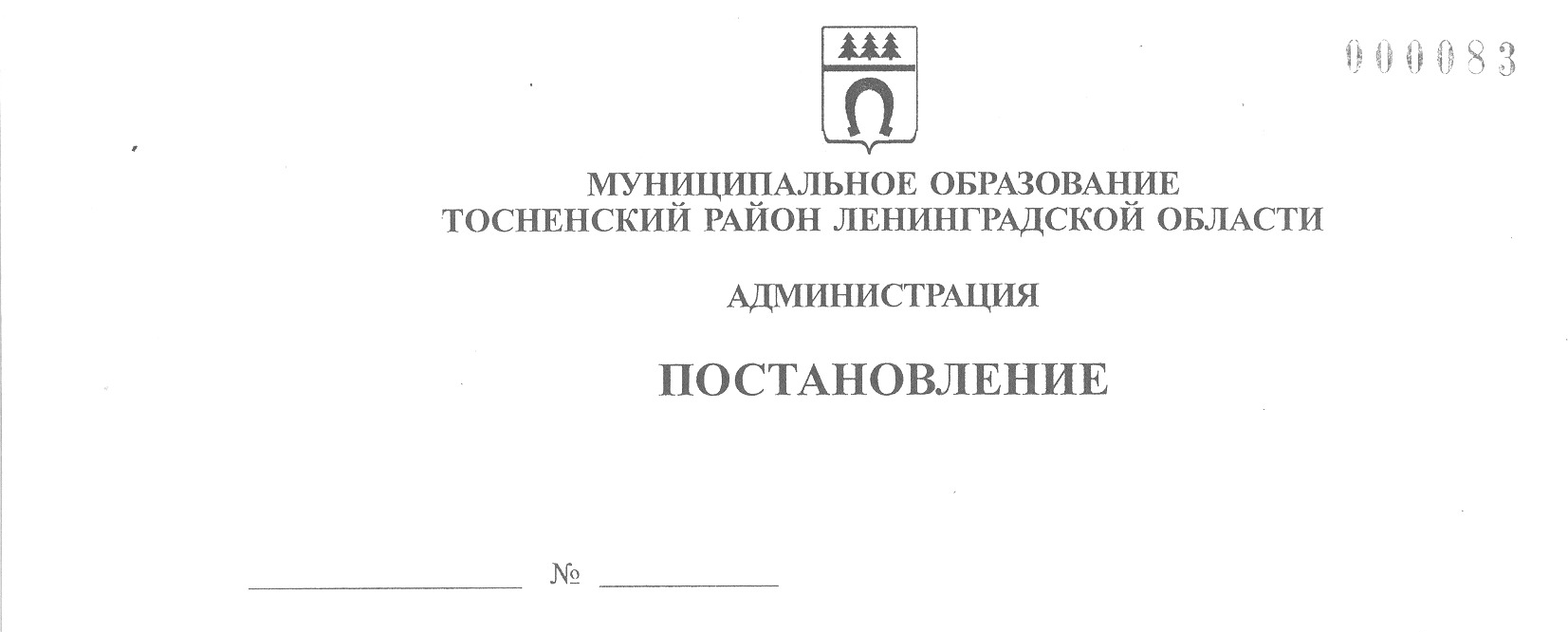 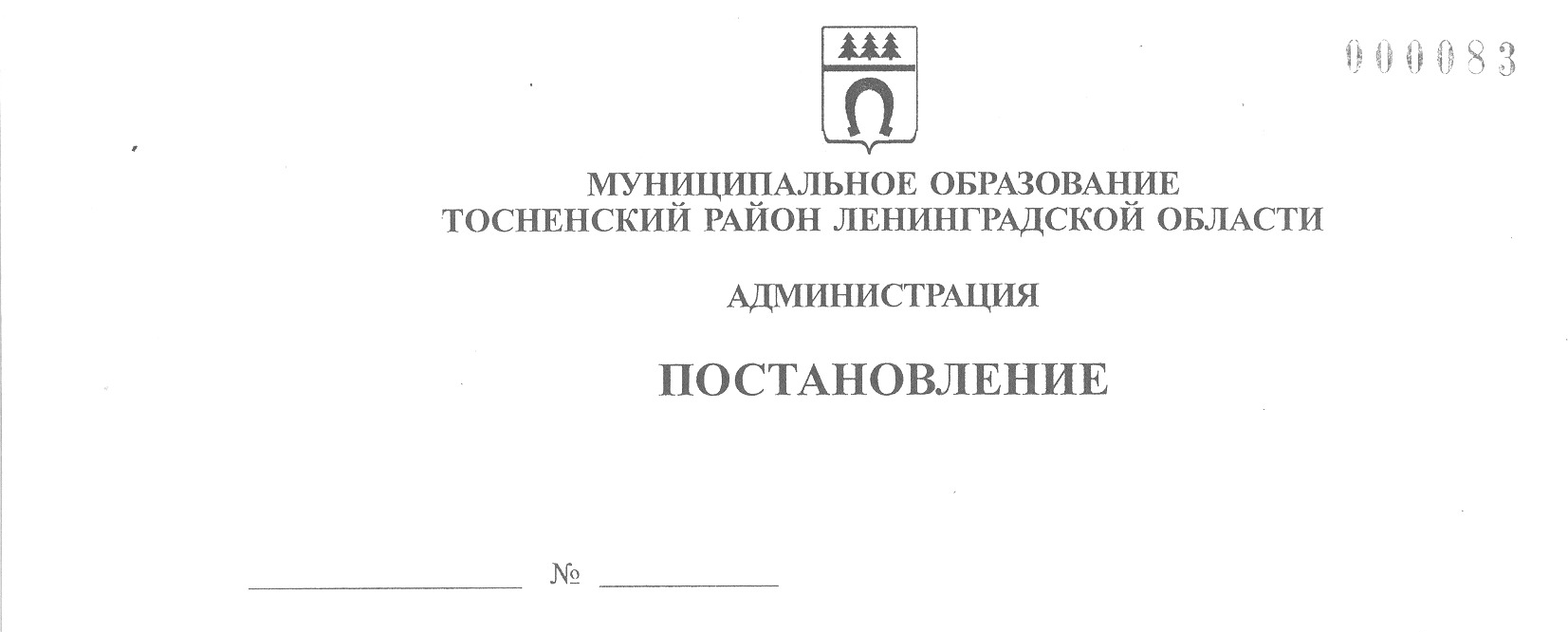        25.12.2023                         4404-паО внесении изменений в административный регламентпо предоставлению администрацией муниципального образования Тосненский район Ленинградской областимуниципальной услуги «Выдача разрешения на строительство, внесение изменений в разрешениена строительство, в том числе в связи с необходимостью продления срока действия разрешения на строительство», утвержденный постановлением администрации муниципального образования Тосненский район Ленинградской области от 18.01.2023 № 127-паВ соответствии с Федеральным законом от 06.10.2003 № 131-ФЗ «Об общих принципах организации местного самоуправления в Российской Федерации»,         Федеральным законом от 27.07.2010 № 210-ФЗ «Об организации предоставления государственных и муниципальных услуг», постановлением администрации муниципального образования Тосненский район Ленинградской области от 05.05.2022     № 1569-па «О порядке разработки и утверждения администрацией муниципального образования Тосненский район Ленинградской области административных регламентов предоставления муниципальных услуг» администрация муниципального    образования Тосненский район Ленинградской областиПОСТАНОВЛЯЕТ:1. Внести в административный регламент по предоставлению муниципальной услуги «Выдача разрешения на строительство, внесение изменений в разрешение     на строительство, в том числе в связи с необходимостью продления срока действия разрешения на строительство», утвержденный администрацией муниципального    образования Тосненский район Ленинградской области от 18.01.2023 № 127-па,     следующие изменения:1.1. Пункт 1.2 изложить в следующей редакции: «1.2. Заявителями, имеющими право на получение муниципальной услуги    (далее – Заявители), являются застройщики, планирующие осуществлять (осуществляющие) строительство, реконструкцию объектов капитального строительства,     проектная документация которых не подлежит экспертизе в соответствии со статьей 49 ГрК РФ (за исключением объектов капитального строительства, проектная документация которых подлежит экспертизе исключительно в соответствии с частью 3.3 статьи 49 ГрК РФ):- юридические лица (за исключением государственных органов и их территориальных органов, органов государственных внебюджетных фондов и их территориальных органов, органов местного самоуправления);- физические лица, в том числе зарегистрированные в качестве индивидуальных предпринимателей».1.2. Пункт 2.2.1 изложить в следующей редакции: «2.2.1. В целях предоставления муниципальной услуги установление личности Заявителя может осуществляться в ходе личного приема посредством предъявления паспорта гражданина Российской Федерации либо иного документа, удостоверяющего личность, в соответствии с законодательством Российской Федерации или       посредством идентификации и аутентификации в администрации, ГБУ ЛО «МФЦ» с использованием информационных технологий, указанных в частях 10 и 11 статьи 7 Федерального закона от 27.07.2010 № 210-ФЗ «Об организации предоставления государственных и муниципальных услуг» (при наличии технической возможности)».1.3. Пункт 5.3 изложить в следующей редакции: «5.3. Жалоба подается в письменной форме на бумажном носителе, в электронной форме в администрацию, предоставляющую муниципальную услугу, ГБУ ЛО «МФЦ» либо в Комитет экономического развития и инвестиционной деятельности Ленинградской области, являющийся учредителем ГБУ ЛО «МФЦ» (далее – учредитель ГБУ ЛО «МФЦ»). Жалобы на решения и действия (бездействие) руководителя органа, предоставляющего муниципальную услугу, подаются в вышестоящий орган (при его наличии) либо в случае его отсутствия рассматриваются непосредственно руководителем органа, предоставляющего муниципальную услугу. Жалобы на решения и действия (бездействие) работника ГБУ ЛО «МФЦ» подаются руководителю многофункционального центра. Жалобы на решения и действия (бездействие)       ГБУ ЛО «МФЦ» подаются учредителю ГБУ ЛО «МФЦ».Жалоба на решения и (или) действия (бездействие) органа, предоставляющего муниципальную услугу, должностных лиц органа, предоставляющего муниципальную услугу, либо муниципальных служащих при осуществлении в отношении юридических лиц и индивидуальных предпринимателей, являющихся субъектами градостроительных отношений, процедур, включенных в исчерпывающие перечни процедур в сферах строительства, утвержденные Правительством Российской Федерации в соответствии с частью 2 статьи 6 Градостроительного кодекса Российской Федерации, может быть подана такими лицами в порядке, установленном статьей 11.2        Федерального закона № 210-ФЗ, либо в порядке, установленном антимонопольным законодательством Российской Федерации, в антимонопольный орган.Жалоба на решения и действия (бездействие) администрации, предоставляющей муниципальную услугу, должностного лица администрации, предоставляющей муниципальную услугу, муниципального служащего, главы администрации, предоставляющей муниципальную услугу, может быть направлена по почте, через многофункциональный центр, с использованием информационно-телекоммуникационной сети Интернет, официального сайта администрации, предоставляющей муниципальную услугу, ЕПГУ либо ПГУ ЛО, а также может быть принята при личном      приеме заявителя. Жалоба на решения и действия (бездействие) многофункционального центра, работника многофункционального центра может быть направлена по почте, с использованием информационно-телекоммуникационной сети Интернет, официального сайта многофункционального центра, ЕПГУ либо ПГУ ЛО, а также может быть принята при личном приеме Заявителя».1.4. В приложении 1 исключить слова:«Настоящим подтверждаю согласие на обработку моих персональных данных, предусмотренную частью 3 статьи 3 Федерального закона от 27 июля 2006 г. № 152-ФЗ «О персональных данных», в целях предоставления администрацией муниципальной услуги по выдаче разрешения на строительство в соответствии с Федеральным законом от 27 июля 2010 г. № 210-ФЗ «Об организации предоставления государственных и муниципальных услуг» и обеспечения предоставления такой услуги.Мне известно, что в случае отзыва согласия на обработку персональных данных  администрация вправе продолжить обработку персональных данных без моего согласия в соответствии с частью 2 статьи 9, пунктом 4 части 1 статьи 6 Федерального закона от 27 июля 2006 г. № 152-ФЗ «О персональных данных»».1.5. В приложении 2 исключить слова: «Настоящим подтверждаю свое согласие на обработку моих персональных данных, предусмотренную частью 3 статьи 3        Федерального закона от 27 июля 2006 г. № 152-ФЗ «О персональных данных»,               в целях предоставления администрацией муниципальной услуги по выдаче разрешения на строительство в соответствии с Федеральным законом от 27 июля 2010 г.         № 210-ФЗ «Об организации предоставления государственных и муниципальных услуг» и обеспечения предоставления такой услуги.Мне известно, что в случае отзыва согласия на обработку персональных данных администрация вправе продолжить обработку персональных данных без моего согласия в соответствии с частью 2 статьи 9, пунктом 4 части 1 статьи 6 Федерального закона от 27 июля 2006 г. № 152-ФЗ «О персональных данных»».1.6. В приложении 3 исключить слова:«Настоящим подтверждаю свое согласие на обработку моих персональных данных, предусмотренную частью 3 статьи 3 Федерального закона от 27 июля        2006 г. № 152-ФЗ «О персональных данных», в целях предоставления администрацией муниципальной услуги по выдаче разрешения на строительство, внесению       изменений в разрешение на строительство, в том числе в связи с необходимостью  продления срока действия разрешения на строительство в соответствии с Федеральным законом от 27 июля 2010 г. № 210-ФЗ «Об организации предоставления государственных и муниципальных услуг» и обеспечения предоставления такой услуги.Мне известно, что в случае отзыва согласия на обработку персональных данных администрация вправе продолжить обработку персональных данных без моего согласия в соответствии с частью 2 статьи 9, пунктом 4 части 1 статьи 6 Федерального закона от 27 июля 2006 г. № 152-ФЗ «О персональных данных»».1.7. В приложении 4 исключить слова:«Настоящим подтверждаю свое согласие на обработку моих персональных данных, предусмотренную частью 3 статьи 3 Федерального закона от 27 июля        2006 г. № 152-ФЗ «О персональных данных», в целях предоставления администрацией муниципальной  услуги по выдаче разрешения на строительство, внесению изменений в разрешение на строительство, в том числе в связи с необходимостью продления срока действия разрешения на строительство в соответствии с Федеральным законом  от 27 июля 2010 г. № 210-ФЗ «Об организации предоставления государственных и муниципальных услуг» и обеспечения предоставления такой услуги.Мне известно, что в случае отзыва согласия на обработку персональных данных администрация вправе продолжить обработку персональных данных без моего согласия в соответствии с частью 2 статьи 9, пунктом 4 части 1 статьи 6 Федерального закона от 27 июля 2006 г. № 152-ФЗ «О персональных данных»».2. Комитету строительства и инвестиций администрации муниципального      образования Тосненский район Ленинградской области направить в сектор по взаимодействию с общественностью комитета по организационной работе, местному    самоуправлению, межнациональным и межконфессиональным отношениям администрации муниципального образования Тосненский район Ленинградской области настоящее постановление для опубликования и обнародования в порядке, установленном Уставом муниципального образования Тосненский муниципальный район Ленинградской области.3. Сектору по взаимодействию с общественностью комитета по организационной работе, местному самоуправлению, межнациональным и межконфессиональным отношениям администрации муниципального образования Тосненский район           Ленинградской области опубликовать и обнародовать настоящее постановление         в порядке, установленном Уставом муниципального образования Тосненский муниципальный район Ленинградской области.4. Контроль за исполнением постановления возложить на заместителя главы администрации муниципального образования Тосненский район Ленинградской    области Ануфриева О.А.И. о. главы администрации				          		            И.Ф. ТычинскийОбухова Лариса Сергеевна, 8(81361)200446 гв